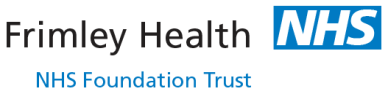 Clinical Guideline: Neck Pain								Site: FPH